小程序功能列表类别功能官网小程序电商小程序分销小程序行业小程序说明基本配置公众号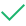 支持绑定公众号基本配置微信小程序可选可选微信小程序基本配置百度小程序行业版不可选百度小程序基本配置云资源库容量200M上传图片、素材空间大小基本配置智能素材提供5000+无版权图片素材基本配置栏目数量可创建的小程序栏目数量基本配置产品数量20000个可上传产品的产品数量基本配置文章数量20000个可上传产品的文章模板安装模板安装可安装对应版本的模板模板安装更换模板可无限次更改模板模板安装模板复制可进行模板复制网站编辑模块添加添加图、文、产品等模块网站编辑可视化编辑样式设置模块样式属性等文章系统文章管理可添加管理文章文章系统文章类别可添加管理文章分类文章系统文章评论针对文章进行评论文章系统文章权限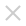 可设置文章会员权限可见产品系统产品管理可添加管理产品产品系统虚拟产品支持虚拟商品，如：会员卡产品系统分类管理可添加管理产品分类产品系统产品留言管理可查看产品意向留言产品系统产品权限可设置产品会员权限可见产品系统分类筛选可进行产品分类筛选产品系统产品多规格可针对单个产品设置多个规格会员功能会员注册支持QQ、微信等多种注册方式会员功能会员等级会员注册、微信授权注册等多种方式会员功能等级折扣支持单独设置会员等级折扣会员功能自动升级支持设置会员自动升级会员功能手工升级支持手工设置会员等级会员功能等级经验支持设置会员等级所需要经验值支付系统在线支付支持微信支付和百度收银台支付支付系统预存款充值支持线下转账，线上入款模式支付系统充值记录支持查询充值记录支付系统商品匿名购买支持匿名购买商品订单系统订单查看可查看订单记录订单系统订单筛选可针对订单进行筛选订单系统订单修改商家可单独修改订单订单系统订单打印商家可进行订单打印订单系统订单邮箱通知支持设置订单邮箱通知订单系统订单短信通知支持设置订单短信通知物流系统自定义物流公司支持自定义物流公司物流系统自定义物流费用支持自定义物流费用物流系统物流查询支持100+物流公司查询接口包装退款自定义包装方案支持自定义产品包装方案包装退款退款设置支持自定义退款设置会员卡普通会员卡支持创建会员卡积分商城积分兑换商品支持积分兑换商品积分商城积分兑换优惠券支持积分兑换优惠券积分商城积分兑换礼品支持积分兑换礼品积分商城手工录入积分支持手工录入积分积分商城签到获取积分支持签到获取积分积分商城购买获取积分支持购买商品获取积分优惠券代金券支持创建代金券优惠券折扣券支持创建折扣券抽奖活动大转盘支持创建大转盘活动抽奖活动刮刮卡支持创建刮刮卡活动团购秒杀团购支持创建团购活动团购秒杀秒杀支持创建秒杀活动套餐促销固定商品套餐支持固定商品组合套餐活动套餐促销自选商品套餐支持自选商品组合套餐活动满赠满减满赠促销如：满100元，赠送10元优惠券满赠满减满减促销如：满100元，减少10元折扣促销打折支持创建打折活动折扣促销一口价支持创建一口价活动拼购活动自定义成团人数支持自定义拼购人数拼购活动拼购折上折支持拼购和其他营销活动同时生效分销管理注册成为分销商注册会员即成为分销商分销管理审核成为分销商需商家审核才能成为分销商分销管理满金额成为分销商如：订单满100元，可成为分销商分销管理指定商品成为分销商如：买某一款指定商品成为分销商分销管理自定义分销等级商家可自定义分销商等级名称分销管理自动升级商家可定义分销商自动升级分销管理手工升级商家可手工调整分销商等级返佣设置统一返佣统一所有分销等级返佣返佣设置等级返佣按照分销的等级进行返佣返佣设置单品返佣购买指定商品，才能享受返佣提现模式手工提现商家手工发放佣金提现模式自动返佣佣金自动返还余额或者微信钱包推广模式二维码分销商分享店铺二维码推广模式商品分享分销商生成商品海报分享分销统计分销商统计通过图表进行分销商数量统计分销统计返佣统计通过图表进行返佣统计分销统计分销订单统计通过图表进行分销订单统计预约商品预约商品支持添加管理预约商品预约商品预约分类支持添加管理预约分类预约商品虚拟商品支持添加管理虚拟商品预约订单订单查看可查看预约订单记录预约订单订单筛选可针对预约订单进行筛选预约订单订单修改商家可单独修改预约订单预约订单订单打印商家可进行预约订单打印预约订单订单邮箱通知支持设置预约订单邮箱通知预约订单订单短信通知支持设置预约订单短信通知预约表单表单付费支持预约表单付费功能预约表单自定义表单商家可自定义预约表单预约设置预约审核可设置用户预约需商家审核预约设置违约设置商家可设置预约违约条件预约设置取消预约通知商家可设置用户取消预约通知信息预约统计预约统计统计预约状态，如：预约成功预约统计预约收益统计预约累计收益预约统计预约会员统计由预约产生的会员更多功能备份/恢复可进行小程序内容备份恢复更多功能招聘系统设置招聘职位、管理简历更多功能投票系统可新增投票，管理投票更多功能表单系统可自定义表单类型和元素更多功能留言板可查看访客留言更多功能访问统计可统计小程序流量和IP更多功能多管理员可设置多个小程序管理员更多功能简易后台可单独设置小程序管理员更多功能小程序客服可对接微信小程序客服更多功能小程序直播可免费使用微信小程序直播小程序推广标题/关键词/描述可设置小程序TDK小程序推广智能内容输入关键词，自动匹配文章内容小程序推广智能软文每天可自动更新文章